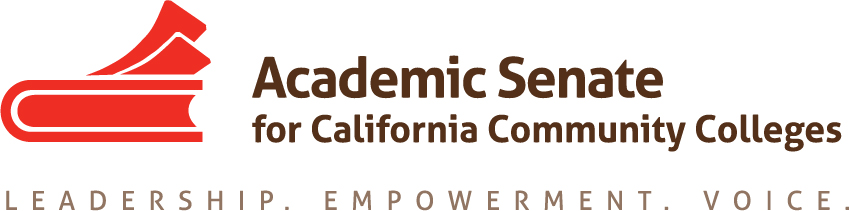 ACADEMIC SENATE FOR CALIFORNIA COMMUNITY COLLEGESAREA A MEETINGFriday, October 13, 201710:00 - 3:00 (Continental Breakfast at 9:30)Sierra CollegeBuilding J – Fireside Room5100 Sierra College BoulevardRocklin, CA 95677Welcome and IntroductionsArea A meeting for Spring 2017– Friday, March 23, 2018 at Merced CollegeFall 2018 meeting – Location…College of the Sequoias?ReportsASCCC Update – Julie Bruno, President, ASCCCGuided PathwaysBudgetVision for SuccessLegislative Updates AwardsNominations for Exemplary Program Award – Due November 6, 2017Area A Readers for Hayward Award – Due December 22, 2017Nominations for Stanback-Stroud Diversity Award – Due February 5, 2018 Disciplines List – Current proposalResolutions  Resolutions process presentation – Geoffrey Dyer and Carrie RobersonReview and discussion of Resolutions Packet Fall 2017 Area A MeetingDevelopment and discussion of Area A resolutions (Resolution Writing Advice)Resolutions Handbook  Reports from CollegesAnnouncementsMeetings/Institutes – Registration Now Open!CTE Regional Meeting (College of Alameda) – October 20, 2017CTE Regional Meeting (Chaffey College) – October 21, 2017Civil Discourse and Equity (Solano Community College) – October 27, 2017Civil Discourse and Equity (Fullerton College) – October 28, 2017Fall Plenary Session (Irvine Marriott) – November 2 – 4, 2017Curriculum Regional Meeting (Folsom Lake College) – November 17, 2017Curriculum Regional Meeting (Cuyamaca College) – November 18, 2017Accreditation Institute (Wyndam Garden Grove) - February 23 – 24, 2018Upcoming Executive Committee Meetings November 1, 2011, Marriott IrvineDecember 1 – 2, Residence Inn Marriott, 1121 15th St., SacramentoJanuary 12 – 13, 2018, Mission Inn, Riverside, CAFebruary 2 – 3, 2018, Westin South Coast PlazaMarch 2 – 3, 2018, Butte College, Oroville/Oxford Suites, ChicoAdjournment – See you at plenary!CCC CONFER Call Information
Meeting Link: https://www.cccconfer.org/GoToMeeting?SeriesID=b18f8b6f-91a7-4016-a84c-f56eb560ba30&Role=PresenterStart Time 10/13/2017 10:00 AM
End Time 10/13/2017 03:00 PMIs Your Computer Ready?
How to Connect with Your Mobile Device

Dial your telephone conference line: 1-913-312-3202*
Presenter Passcode: 8443016
Participant Passcode: 273541
*Toll free number available: 1-888-886-3951

Presenter Conference Features
*6 Mute/unmute your line

FOR ASSISTANCE
CCC Confer Tech Support - Monday - Friday between 8:00 am - 4:00 pm
Phone: 1-760-744-1150 ext 1537 or 1554
Email: clientservices@cccconfer.org